Ф И Л Ь Т Р А Ц И Я   Д А Н Н Ы Х   Б Д	На этапе проектирования приложения БД часто приходится использовать фильтры. Например, фильтры вы можете наблюдать на сайтах интернет магазинов, когда фильтруете данные по цвету, размеру, цене и т.д. Стоит отметить, что пользователем  могут быть заданы не все возможные критерии для фильтров, что несколько усложняет код для обработки данных, пример такой обработки  	Рассмотрим с вами основные этапы фильтрации данных, на примере сайта гостиницы.Работу приложения можно организовать следующим образом. Разбить на два функционала. 	Первый функционал - основная часть приложения, которая реализует пользовательскую часть приложения. Например, онлайн бронирование номеров, просмотр номерного фонда гостиницы, цен (Гиперссылки на Рис.1, так называемый header сайта ) и , самое главное, просмотр и бронирование свободных номеров на интересующие даты (фильтры по датам и количеству отдыхающих на Рис.1).	Второй функционал - работа приложения на стороне администратора, который может заполнять таблицы БД, редактировать и удалять данные (Админская часть справа - right sidebar).  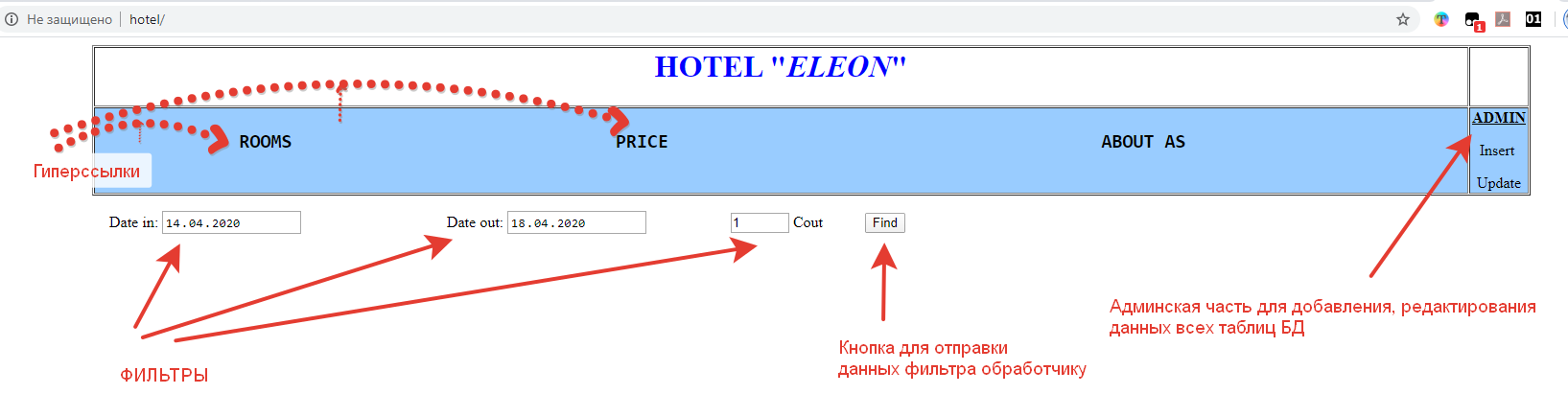 Рис. 1	На странице для фильтрации данных предлагаются поля для фильтров, как правило, в виде выпадающих списков. В случае, когда надо ввести дату, можно воспользоваться следующим  html фрагментомРезультатом будет следующая страница 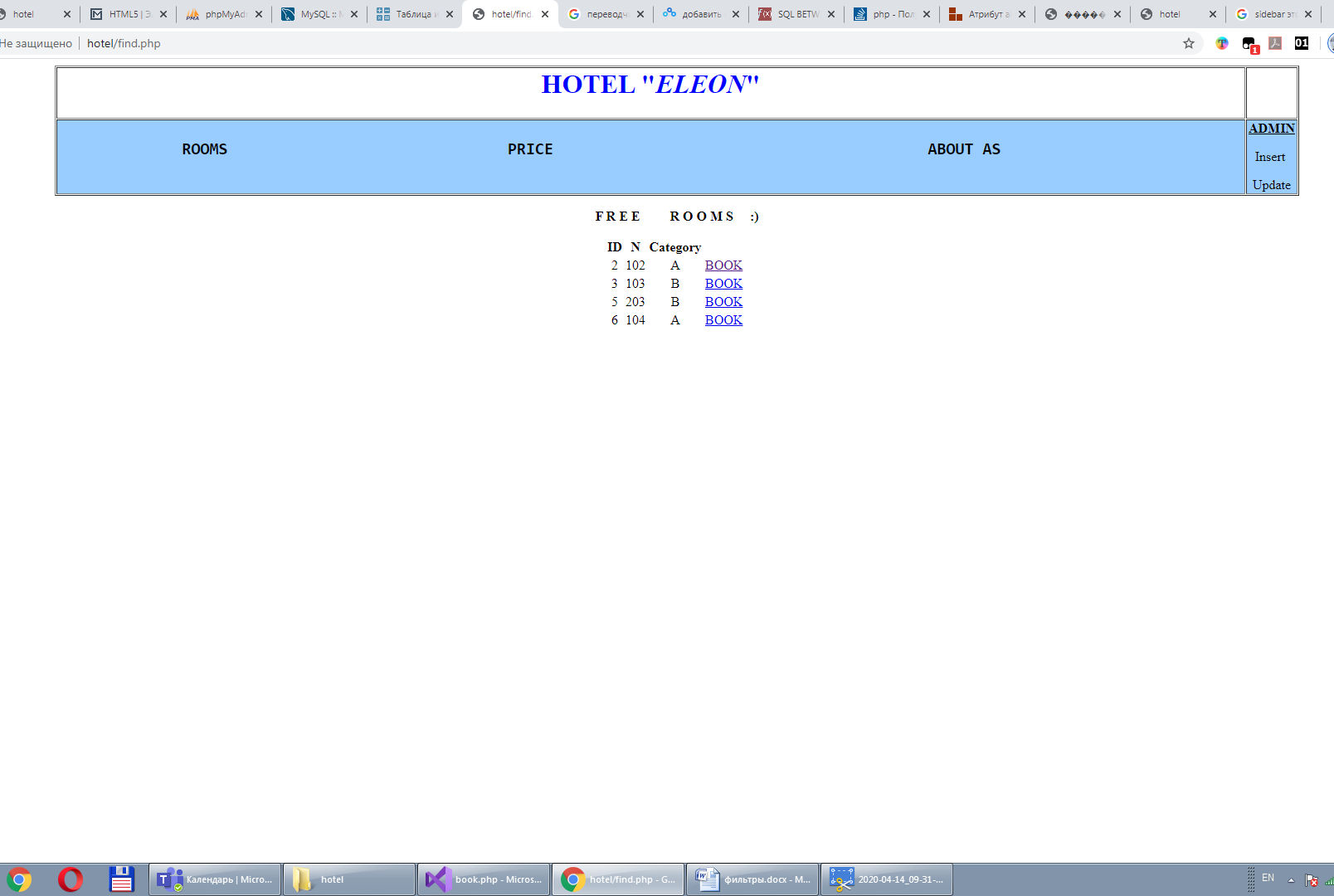 Выбрав интересующий нас номер, т.е. нажав на BOOK, попадаем на страницу  book.php, на которой идет дальнейшая обработка данных //фильтрация данных//Ниже приведем код для фильтрации данных таблицы `orders`, возможные поля для фильтров 'd_i', ' d_out', //'id_room', однако отметит, что некоторые поля для фильтра могут быть и не заданы. Код, который приведен //ниже автоматически отбирает те фильтры, которые были заданы require 'connect.php';$query = "SELECT * FROM `orders` ";$where_arr = array();  //определяем массив возможных фильтров для where $fields = array( 'd_i', ' d_out', 'id_room' ); // возможные поля фильтров !!!важно эти поля должны совпадать с названиями полей в исходной таблицеforeach($fields as $v) //цикл foreach для обхода по всем возможным полям {   if (isset($_GET[$v]))  // если фильтр задан,  то заносим его в массив возможных фильтров   {      array_push( $where_arr, $v.'='.$_GET[$v] );    }}$result = mysqli_query( $db, $query . implode(' AND ', $where_arr) ); //вызываем запрос для фильтрации <form action="find.php" method="post"> //обработчик find.php получит данные $_POST['date_in'], 							// $_POST['date_out'], $_POST[' count '] <p>				<label for="date_in">Date in: </label>				<input type="date" name="date_in"/>				<label for="date_out">Date out: </label>				<input type="date" id="date_out" name="date_out"/><input type=text name="count" size=4 value="1"> Cout </input> ;<input name="find" type="submit" value="FindЮ</p></form>	После выбора пользователем фильтров нажимаем на кнопку Find и отправляем выбранные данные обработчику find.php, который далее уже работает с ними по своему усмотрению. Например, в нашем случае,  обращается к таблицам БД и выбирает те номера, которые не заняты на указанные даты и выдает их на экран.   <?php// обработка запроса POST, ($_POST - ассоциативный массив)if (isset($_POST['date_in']) && isset($_POST['date_out']))  require 'connect.php';  $date_in_=$_POST['date_in'];  $date_out_=$_POST['date_out'];  $date_out=strtotime($_POST['date_out']); //переводим в формат даты  $date_in=strtotime($_POST['date_in']); //переводим в формат даты  $m_out = date('m', $date_out); //выщепляем месяц от даты  $m_in=date('m', $date_in);  $d_out = date('d', $date_out); //выщепляем день от даты  $d_in=date('d', $date_in);  //создаем сложный запрос - запрос от запроса, здесь вы можете увидеть вариант передачи переменных в часть WHERE запроса  $query="SELECT DISTINCT `room`.`ID Room`, `room`.`Room number` , `category`.`Category type` FROM `orders`, `room`, `category`   WHERE (`category`.`ID Category`=`room`.`ID Category`) and `room`.`ID Room` not in   (SELECT `orders`.`ID Room` FROM `orders` WHERE MONTH(`orders`.`Check in`)= '".$m_out."' and ((DAY(`orders`.`Check in`)   BETWEEN '".$d_in."' and '".$d_out."') or (DAY(`orders`.`Check out`) BETWEEN '".$d_in."' and '".$d_out."')))";  $result = mysqli_query($db, $query);    // вызываем метод для отображения строк //далее обрабатывает запрос построчно и выводим на экран   if (!$result) {echo " Sorry, bun there are no free rooms for your date :( ";}if ($result)  {    echo "<p align=center><b> F R E E  &nbsp; &nbsp; &nbsp; &nbsp;   R O O M S  &nbsp; &nbsp; :) </b></p>";    $rows = $result->num_rows; // количество строк  echo "<table align=center>";//первая строка таблица  - строка заголовков    echo "<tr>";    echo "<th>ID</th>";   //имя первого поля    echo "<th>N</th>";  //имя второго поля    echo "<th>Category</th>"; //имя третьего поля    echo "<th></th>";    echo "<th></th>";    echo "</tr>";//последующие строки таблицы  - результат запросов    for ($i = 0; $i < $rows; ++$i) {        $row = $result->fetch_row(); // получение строки из массива результирующего  запроса        echo "<tr>";        for ($j = 0; $j < count($row); $j++)         {            echo "<td align=center>$row[$j]</td>";        }//на следующей строчке приведен пример передачи переменных через адресную строку обработчику // book.php, который получает их в виде  $_GET['id_room'] 		echo "<td><a href=\"book.php?id_room=$row[0] & d_i=$date_in_ & d_out=$date_out_\" >  BOOK  </a></td>";        echo "</tr>";    }    echo "</table>";}$db->close();?><?php// обработка запроса POST, ($_POST - ассоциативный массив)  if (isset($_GET['id_room']) && isset($_GET['d_i']) && isset($_GET['d_out']))  {  //получили данные и далее работаете с ними  echo $_GET['d_out'] ; echo "<br>";  echo $_GET['d_i'] ; echo "<br>";  echo $_GET['id_room']; echo "<br>";  }else echo "not find";?>